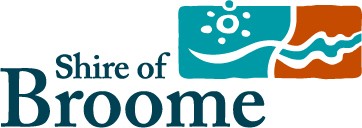 Annual Matched Funding Application Year: 2019/20			GRANT EXPENDITURE DETAILS Please complete the table below. Any item over $2000 for which funding is requested from the Shire of Broome MUST be accompanied by a corresponding written quote. Please return your completed application form using one of the following options:Email to shire@broome.wa.gov.auPost to Chief Executive Officer, Shire of Broome, PO Box 44, Broome WA 6725Hand deliver to Shire of Broome Administration Office, 27 Weld Street, BroomeFor enquiries or to discuss your application please contact Shire of Broome Youth and Community Development Officer on (08) 9191 3456. APPLICATIONS CLOSE 4:00pm Monday 6th April 2020APPLICANT DETAILS APPLICANT DETAILS APPLICANT DETAILS Association/Organisation Name Incorporation Status Incorporated Non- Incorporated If not Incorporated, Auspice Details Project Name Contact Person for Initiative Position Held Postal Address Contact Number Contact Email  Australian Business Number (ABN) GST Registered Yes ☐ No ☐ Does your organisation operate on a not for profit basis?  Yes ☐No ☐Total Amount Requested from the Shire of Broome (ex GST) $ Total Amount Contributed by Applicant or Other Funders (ex GST)Total Volunteer Hours Contributed by ApplicantPROJECT DETAILS PROJECT DETAILS PROJECT DETAILS Project Name   Project Summary(max 400 words)Tell us about your project. What is the concept? Describe your approach. Who are they key contributors? Project Outcomes (max 200 words)What will the project achieve? Why should this project be supported? Project Start Date Project End Date  Type of Project

Which description best describes your project☐ Social and Cultural Development☐ Economic Development☐ Sport and Recreation☐ Natural Environment☐ Reconciliation☐ Other (please specify below) Target Audience  ☐ Children (12 years and under) ☐ Young people/youth (12-18 years) ☐ Women ☐ Men ☐ Older People (55+ years) ☐ Aboriginal and Torres Strait Islander people ☐ People from culturally and linguistically diverse (CALD) backgrounds ☐ People with a disability ☐ Low-income families ☐ All of the above ☐ Other (please specify below) How will the Shire of Broome’s sponsorship be acknowledged?  Radio Announcement		 Logo Branding	 Event Invitation TV Advertising			 Media Release	 Certificate Newspaper Advertising		 Newsletter		Website Brochures / Flyers / Posters		 Banner / Signage 	 Speech acknowledgement Other – please specify  Item Total Cost(ex GST)Contribution requested from the Shire of Broome (ex GST) Other Contributions Other Contributions Item Total Cost(ex GST)Contribution requested from the Shire of Broome (ex GST)ContributorAmount (ex GST)TOTAL: OTHER DETAILS  OTHER DETAILS  OTHER DETAILS  Supporting Documentation  Please list all supporting documentation attached to your application (quotes, copy of incorporation status, letters of support, evidence of consultation etc) 1Supporting Documentation  Please list all supporting documentation attached to your application (quotes, copy of incorporation status, letters of support, evidence of consultation etc) 2Supporting Documentation  Please list all supporting documentation attached to your application (quotes, copy of incorporation status, letters of support, evidence of consultation etc) 3Supporting Documentation  Please list all supporting documentation attached to your application (quotes, copy of incorporation status, letters of support, evidence of consultation etc) 4Supporting Documentation  Please list all supporting documentation attached to your application (quotes, copy of incorporation status, letters of support, evidence of consultation etc) 5Supporting Documentation  Please list all supporting documentation attached to your application (quotes, copy of incorporation status, letters of support, evidence of consultation etc) 6Supporting Documentation  Please list all supporting documentation attached to your application (quotes, copy of incorporation status, letters of support, evidence of consultation etc) 7Supporting Documentation  Please list all supporting documentation attached to your application (quotes, copy of incorporation status, letters of support, evidence of consultation etc) 8Supporting Documentation  Please list all supporting documentation attached to your application (quotes, copy of incorporation status, letters of support, evidence of consultation etc) 9Supporting Documentation  Please list all supporting documentation attached to your application (quotes, copy of incorporation status, letters of support, evidence of consultation etc) 10  Application Checklist  Please list all supporting documentation attached to your application (quotes, copy of incorporation status, letters of support, evidence of consultation etc) Completed all sections of the application, including a detailed budget Included a copy of Certificate of Incorporation (if part of an auspice agreement with another organisation, please include a letter of confirmation to administer the funding and a copy of their Certificate of Incorporation) Included a financial statement for the most recently completed financial year (an audited financial statement may be requested) Included evidence of public liability insurance (Certificate of Currency) Provided quotes for any purchase over $2,000 Included letters of support from community groups and / or other organisations Retained a copy of this application for your records Completed all sections of the application, including a detailed budget Included a copy of Certificate of Incorporation (if part of an auspice agreement with another organisation, please include a letter of confirmation to administer the funding and a copy of their Certificate of Incorporation) Included a financial statement for the most recently completed financial year (an audited financial statement may be requested) Included evidence of public liability insurance (Certificate of Currency) Provided quotes for any purchase over $2,000 Included letters of support from community groups and / or other organisations Retained a copy of this application for your records